СПИСОКПЕДАГОГОВ, РАЗМЕСТИВШИХ МАТЕРИАЛЫ В БИБЛИОТЕКЕ МЭШ № п/пФИО педагогаНазвание материалаНовикова И.С.Приложения:Логические операции. Введение.Базы данных и системы управления баз данных.Тригонометрические функции (таблица)ОГЭ. Задание № 7. Простейшие текстовые задачи.ОГЭ. Задание № 20. Анализ геометрических высказываний.ОГЭ. Задание № 9. Классические вероятностиПреобразование тригонометрических выраженийФормулы приведенияКалачев В.С.ПриложенияВеликие спортсмены современностиУчебник по физической культуре 5,6,7 класс (1 часть)Учебник по физической культуре 5,6,7 класс (2 часть)Учебник физической культуры 8-9 класс (Часть 1)Учебник физической культуры 8-9 класс (Часть 2)Спорт – это здоровьеГруппы физических упражненийФизические качества человекаТестЗОЖ, ГТО и техника безопасности на уроках физической культуры (копия)История спорта и Олимпийского движенияЛюбезная Л.И.Сценарии:Повесть Б. Васильева "А зори здесь тихие..."Шмелёв И.С. " Лето Господне" ( " Образ святой России")- 6 класс. 2 урока.Л. Н. Толстой: жизнь, судьба, этапы творческого пути, духовные искания Контрольная работа по русскому языку. 10 классПобеда в сердцах поколений (по роману Б. Васильева "В списках не значился")"Имя твоё неизвестно. Подвиг твой бессмертен" (Б.Васильев "В списках не значился")Роман Б. Васильева "В списках не значился"А.И. Куприн "Гранатовый браслет"А.С.Пушкин. Пролог к поэме "Руслан и Людмила" как собирательная картина народных сказок. 5 классПриложения:Литература второй половины 19 века.Писатель и время. 9-11 кл.Самый внимательный читатель (викторина)Н.В.Гоголь " Ревизор"И.С.Тургенев " Муму" ( тест)Л.Н. Толстой. Тест (о жизни и творчестве писателя). 10 классРоман Б. Васильева "В списках не значился" (тест)ЕГЭ по русскому языку ( №7)А.Н. Островский "Гроза" (викторина). 10 классБлиц-олимпиада по русскому языку (9-11 кл.)Роман И.А. Гончарова "Обломов" (кроссворд)10 класс. Литература 50-60гг 19 века. КроссвордЕГЭ - №10 (правописание приставок). Тренажёр"Матрёнин двор " А. И. Солженицын. Тест"Вишнёвый сад" А. П. Чехов. ВикторинаЯкушенко Т.С.Приложения:Have or has?Rules of reading: letter "C"Holidays in the UK and in the USAUnit 1. What We See and What We Have (a crossword)Say/ tell/ make/ takeЧислительные 1 – 10Числительные 1 – 10CLOTHES (Написание слов)CLOTHESМы знаем много домашних животныхОкончание глагола в 3 лице единственного числа вPresent SimpleHobbiesNoun suffixes - er/ -istDaily RoutineMy BodySuffixes of AdjectivesClose test Voyage/ journey/ travel/ trip?Какие звуки дают эти гласные?Наши первые слова с буквой AaAdventure sportsЧтение слов с буквой U в 1 и 2 типе чтенияОбразуй прилагательные при помощи этих суффиксовNEGATIVE PREFIXES OF ADJECTIVESМедведева Е.И.Приложения:Заглавная и строчная буква в словах.Антонимы.Арифметические задачи.Простые задачи.Мальцева Н.Н.Приложения:*Имя существительное. Упражнение на формирование умения ставить вопросы к словам.  *Устная и письменная речь.*Фразеологизмы.*Имя существительное. Выдели имя существительное.*Вежливые слова.Какие слова мы называем "вежливыми".*Задачи. Структура арифметической задачи.*Имя существительное. Одушевленные и неодушевленные имена существительные.Кратко о книге. Структура книги.Мягкий знак. Правописание мягкого знака на конце слов после шипящих.*Типы текста. Описание. Повествование. Рассуждение.*Состав чисел в пределах 10.Общение устное, письменное. Речь устная и письменная.*Глагол. Слова, которые называют действия предметов.*Родственные слова (однокоренные слова, корень слова).*Виды предложений по цели в ысказывания.Характеристика предложений.* Наречие как часть речи.Тесты:Имя существительное. Тест.Тестовое задание  по теме "Предлог". Общее понятие о родственных словах. Тест.Иванеско С.В.Приложения:Строение животной клеткиЧеловек и его здоровьеБиомы сушиМетоды экологического мониторингаИсточники загрязнения атмосферы.Пряхин С.И.Сценарии:1 Население Земли. 6 классПриложения:5-6 классы1. Стартовый контроль. Ч.1.География. 6 класс2. Стартовый контроль. Ч.2.География. 6 класс3. Схема землетрясения и вулкана4. Классификация горных пород по происхождению5. Дни солнцестояния и равноденствия. 6 класс6. Великие путешественники и исследователи Земли.7. Интерактив. «Стороны горизонта на английском языке».8. Интеравтив по географии «Живая и неживая природа»7 класс1. Животные и растения материков.2. Практикум: Горы и нагорья Евразии3. Кроссворд: Реки и озёра Северной Америка4. Интерактивная игра: Северная Америка5. Северная Америка: итоговые тесты6. Южная Америка: итоговое тестирование7. Страны Южной Америки и их столицы8. Интерактив: Тесты по Австралии9. Антарктида: тесты10. Береговая линия Северной Америки11. Практикум. Реки мира.12. Австралия. Номенклатура.13.Интерактив. Евразия. Номенклатура.14. Интерактив: океаны и моря, омывающие берега Евразии.15. Географическая номенклатура Северной Америки.8 -9 классы1. Интерактив. Федеральные округа РФ.2. Россия: географическая разминка.3. Тесты. Самое, самая, самый в России.4. Викторина о России. 8-9 классы.5. Москва. Достопримечательности.6. Классификация субъектов РФ7. Интерактив. Экономические районы России.10 – 11 классы1. Субрегионы и страны зарубежной Европы.2. Зарубежная Азия: страна и форма правления.3. Зарубежная Азия: субрегионы и страны.4. Зарубежная Европа: страна и форма правления.5. Возрастной состав населения мира.6. Кроссворд. Канада.7. Интерактив: Международные организации и сообщества.8. Классификация народов по религиозному признаку.9. Тесты по теме «НТР и мировое хозяйство»10. Интерактив. Города и страны мира.11. Марафон: установить соответствие «государство-столица»12. Мировое хозяйство: субъекты и фактора размещения отраслей.13. Интерактив. «Крупнейшие страны мира по площади территории»14. Интерактивный зачёт «Страны зарубежной Европы».Тесты:1.Тест. Открытие и изучение Земли. 6 класс.2. Население Земли. 6 класс.Пряхина Н.А.Приложения:1. Писатели детям2. Окружающий мир: интерактив-путешествие3. Интерактивная пазл-игра «Транспорт и транспортные средства»Михайлова Е.А.Приложения: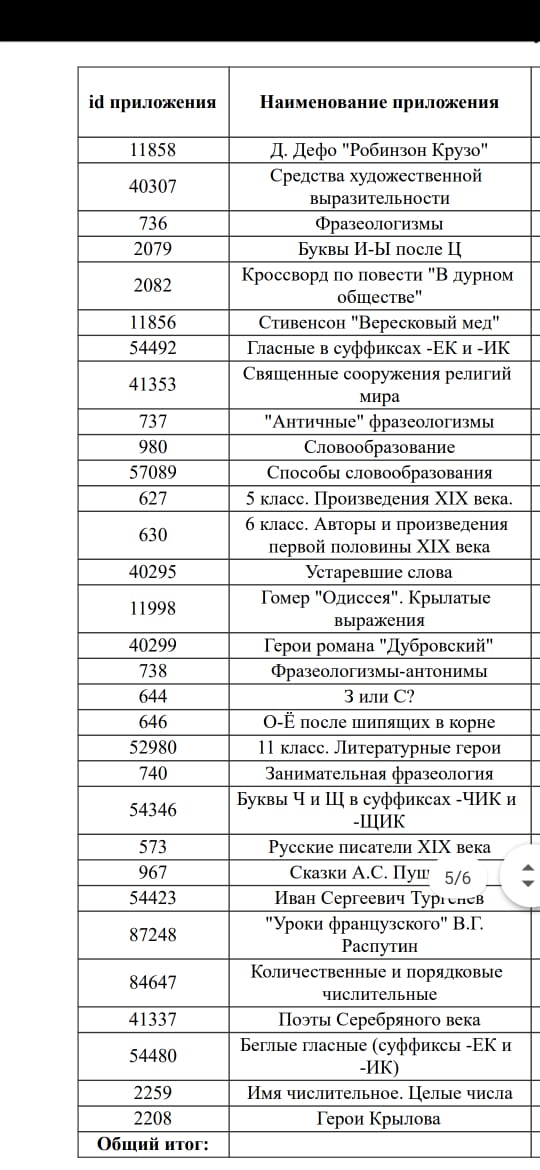 